СЕВЕРНА ИСПАНИЯ – Пътят Камино де Сантяго – oт страната на баските до Галисия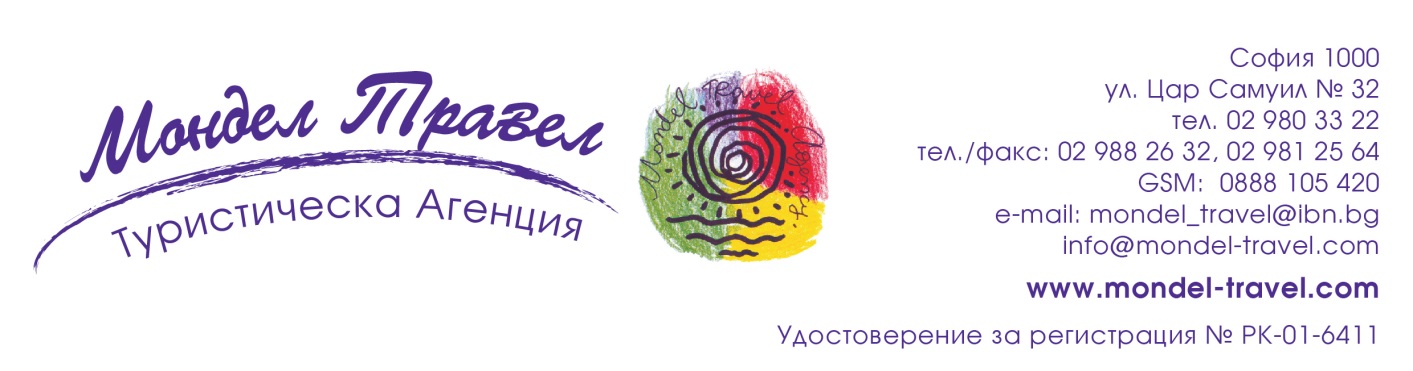 По маршрут: София – Барселона – Лерида - Сарагоса – Памплона – Сан Себастиян – Билбао – Сантандер - Сантиляна дел Мар – Хихон – Овиедо – Ла Коруня - Сантяго де Компостела – Саламанка -  Мадрид - София9 дни / 8 нощувки / 8 закуски Дати: от 20 май до 28 май 2017 г.                   от 19 август до 27 август 2017 г. 1 ден  София – Барселона - ЛеридаРедовен полет София – Барселона на BULGARIA AIR в 14.45 ч. Кацане на летище Ел Прат в 16.40 ч. Продължаване с автобус по маршрута и към град Лерида.  Пристигане и настаняване в хотел. Нощувка.2 ден  Сарагоса - ПамплонаЗакуска. Отпътуване за Сарагоса - столицата на провинция Арагон. Пристигане и начало на туристическата програма. Създаден още в дълбока древност, градът се развива бързо, благодарение на своето средищно местоположение, както и на своето пристанище на р. Ебро, една от най- големите испански реки. Сарагоса е и важно религиозно средище, тъй като тук се съхранява и свят образ на Дева Мария, според легендата предаден на Св. Яков от самата нея. Посещениe на Катедралата Нуестра Сеньора дел Пилар - базиликата, построена в бароков стил и изрисувана от испанския художник Гоя, и която се слави като първия храм, посветен на Дева Мария. Продължаване за Памплона в провинция Навара. Градът е прочут по цял свят, заради провеждащите се тук надбягвания с бикове по време на 9-дневния непрестанен празник Сан Фермин, започващ от 07 юли. Ден и нощ, риск и вълнение съжителстват с радост и забавление без ограничение. Но Памплона може да предложи много и на любителите на културни и природни забележителности. Сред историческите и архитектурни паметници на града изпъкват – Катедралата, църквата Сан Лоренцо и останките от мощната фортификация на града. Настаняване в хотел в Памплона. Нощувка.3 ден  Памплона – Сан Себастиан - БилбаоЗакуска. Отпътуване за Сан Себастиан – разположен на бреговете на Бискайския залив, градът е столица на провинция Гипускоа, която е част от териториите, населени с баско население. Кристално чистите води, бели пясъчни плажове и красиви сгради са привличали в годините богатите в търсене на слънце и изтънченост. Сан Себастиан привлича посетители, както заради живописното си местоположение - между залива на раковината и няколко невисоки планини, така и заради добре съхранения си исторически център. Сан Себастиан е сред едни от най- посещаваните туристически атракции в Испания, един от най - старите курорти в Испания и дом на Виктор Юго. Градът прилича на заспала сирена, излегнала се около митичния плаж Ла Конча (мидата). Това е най - красивият градски плаж в Европа, във водите на който се оглеждат най - елитните сгради на града и пресъздават на живо най - зашеметяващия образ на Сан Себастиян. На връх Ургул се издига статуята на Иисус, наподобяваща легендарната си сродница в Рио де Жанейро. Начало на туристическа обиколка с разходка из старата част – Площадът на конституцията,  църквата Дева Мария, Морският музей и мостът Света Каталина. Възможност да плажувате в залива Ла Конча, където се намира и известния едноименен плаж. Продължаване за Билбао. Настаняване в хотел. Нощувка.4 ден  Билбао – Сантандер Закуска. Разглеждане на Билбао – най - големият град в Северна Испания и главен град на баската област. Билбао съчетава добре съхранен исторически център, с тесни криволичещи улички, магазинчета и изкушаващи сетивата таверни. Освен със старата си част, сред които и внушителната сграда на Театър Ариага от края на XIX в., Билбао се гордее и с няколко шедьовъра на съвременната архитектура, а именно сградата на музея Гугенхайм и мостът Сибусури, дело на бележития Сантяго Калатрава. Продължаване за Сантандер – столицата на област Кантабрия. Разположен на огромен залив, Сантандер е едновременно курортен и пристанищен град, в който изискани бутици и заведения съществуват в съседство с типични бодегас  и кафенета. Различни  и колоритни са и неговите обитатели, представители на всички социални прослойки в испанското общество. Това, което предлага градът, е впечатляваща комбинация от плажове, пейзаж, природа, гастрономия и култура. Разходка из града -внушителните сгради на банка Испания и банка Сантандер, Казиното на Сантандер, сградата на Пощата – един от най – добрите примери на кантабрийския архитектурен стил от началото на XX в., типичен за планинските райони. Възможност да се потопите във водите на Бискайския залив. Настаняване в хотел. Нощувка.5 ден  Сантандер - Сантиляна дел Мар – Хихон - ОвиедоЗакуска.  Отпътуване за Хихон с попътна спирка в Сантиляна дел Мар – приказно градче, което сякаш е замръзнало в епохата на Средновековието. Калдъръмени улички, стари каменни къщи, красиви романски църкви, са причина посетителите на Сантиляна да са повече от жителите. Кратко свободно време и отпътуване към Хихон. Пешеходна обиколка в центъра на града, която ще проследи отделните етапи от историческото развитие на града – от неговото римско начало, спомен за което са запазените римски бани, през епохата на Реконкистата, за която напомня статуята на един от най – прославените национални герои на Испания – Пелайо, до създадената през XIX в. сграда на Кметството, свидетел на модерната история на града. Продължаване за Овиедо – главен град на Княжество Астурия. Макар  да не е най - привлекателният испански град, то той има своя чар и има какво да предложи на посетителите си. Овиедо се смята за най - стария християнски град и разполага с богато културно наследство. Настаняване в хотел. Нощувка.6 ден  Овиедо – Ла Коруня - Сантяго де КомпостелаЗакуска. Отпътуване за Сантяго де Компостела с попътна спирка в Ла Коруня. Градът е разположен живописно на полуостров, вдаден в Атлантическия океан. Обиколката предвижда посещение на площад Мария Пита със сградата на Кметството, както и крепостта Сан Антон и един от символите на града – фарът на Херкулес. Настаняване в хотел в района на Сантяго де Компостела. Нощувка.7 ден  Сантяго де Компостела - СаламанкаЗакуска.  Сантяго де Компостела – град с огромно историческо и религиозно значение, както за Испания, така и за целия християнски свят, 3-тият по важност поклоннически град след Рим и Йерусалим. Сантяго де Компостела е обявен през 1985 г. от ЮНЕСКО за културно наследство на човечеството, заради красивия си градски облик и своето монументално величие, към които се добавя ехото на неговото духовно значение като апостолско светилище и маршрут на най – важното религиозно и културно движение през Средновековието: поклонничество по пътя на Сантяго. В продължение на векове съхраняваните  в Катедралата мощи на Св. Яков действат като магнит за поклонници от цяла Европа. Обиколката на града предвижда посещение на величествената Катедрала, строена в периода XI – XIII в. Романска архитектура, готика, платереск и барок се преплитат във фасадата на сградата, за да се слеят в един ненадминат шедьовър на творческия дух у човека. Разходката продължава с двореца Хелмирес, сградата на старата кралска болница и църквата Св. Херонимо. Свободно време за обяд. В следобедните часове отпътуване за Саламанка – административната столица на провинция Кастилия-Леон, град, известен със своята изисканост, класа и архитектурно разнообразие. Настаняване в хотел. Нощувка.8 ден  Саламанка - МадридЗакуска. Разходка из старата част на Саламанка (UNESCO) – прелестния бароков площад Майор от ХVІІІ в., къщата с раковините от XV в., площад Колумб със статуята на великия мореплавател, най - стария Университет не само в Испания, но и в Европа, основан през 1218 г. от крал Алфонсо IX, сградите на старата и новата Катедрала. Продължаване за Мадрид. Настаняване в хотел. Вечерна разходка с водача на групата из централните площади на испанската столица /придвижването е с обществен транспорт/. За групата, заминаваща на 20.05., след обиколката на града, е предвидена вечеря в 21.00 ч. в центъра на Мадрид в ресторант Museo del Jamon със следното меню: хамон серано, паеля, телешко печено в собствен сос, пюре, десерт, вода и воно. Настаняването е в хотел 3*** от веригагата Campanile, разположен на 27 км от центъра на Мадрид. Тази промяна се налага, поради провеждащия се по това време голям футболен турнир. Нощувка.9 ден  Мадрид – София Закуска. Трансфер до летище Барахас. Полет Мадрид – София на BULGARIA AIR в 10.00 ч. Кацане на аерогара София в 14.05 ч.КРАЙНИ ПАКЕТНИ ЦЕНИ с включени летищни такси:  Ранни записвания: отстъпка 70 лв. до 27.01.2017 г. за дата на тръгване 20.05. и до 23.02.2017 г. за дата на тръгване 19.08.Пакетната цена включва: самолетен билет на BULGARIA AIR София – Барселона – Мадрид – София, летищни такси /115 EUR към 19.12.2016 г./, 1 брой чекиран багаж до 23 кг, 8 нощувки със закуски в хотели 4****, от които 1 – в Лерида, 1 – в Памплона, 1 – в Билбао, 1 - в Сантандер, 1 – в района на Овиедо, 1 в района на Сантяго де Компостела, 1 – в Саламанка, 1 – в Мадрид /за дата 20.05. в хотел 3* с включена вечеря/, транспорт с автобус за туристическата обиколка, водач от агенцията по време на цялото пътуване, туристическа програма на български език в определените градове и обекти по маршрута, медицинска застраховка на ЗД „Евроинс“ с покритие 10 000 EUR.Пакетната цена не включва: входните такси за туристическите обекти.Доплащане за: единична стая – 559 лв.Намаление за: дете до 12 год. с двама възрастни на допълнително легло – 150 лв.Предвидени хотели: хотел AC Lleida 4* или подобен в Лейда (http://www.espanol.marriott.com/hotels/travel/ildll-ac-hotel-lleida/), хотел Zenit Pamplona 4* или подобен в Памплона (http://pamplona.zenithoteles.com/), хотел Holiday Inn Express Bilbao 4* или подобен в Билбао (http://www.hiebilbao.es/), хотел Sercotel Palacio Del Mar 4* или подобен в Сантандер (http://www.hotel-palaciodelmar.com/), хотел Gran Hotel España Atiram 4* или подобен в Овиедо (http://www.atiramhotels.com/hoteles/oviedo/gran-hotel-espana-atiram/),  хотел Congreso Hotel Santiago de Compostela  4* или подобен в Сантяго де Компостела (http://www.hotelcongreso.com/), хотел IBB Recoletos Coco Salamanca 4* или подобен в Саламанка (http://www.hotelibbrecoletoscocosalamanca.com/), хотел Ayre Gran Hotel Colon  4* или подобен в Мадрид (http://www.ayrehoteles.com/hotel-colon/).Минимален брой туристи за осъществяване на екскурзията: 35 туристи Срок за уведомление при недостигнат минимален брой туристи: 7 дни преди началната дата.Начин на плащане: депозит – 50 % от пакетната цена, доплащане – до 30 дни преди отпътуване.Застраховка „Отмяна на пътуване“: предоставяме възможност за сключване на допълнителна застраховка “Отмяна на пътуване” по чл. 80, ал. 1, т.14 от Закона за туризма, покриваща разходите за анулиране на пътуването, за съкращаване и прекъсване на пътуването, поради здравословни причини на пътуващия, негови близки, неотложно явяване на дело, съкращаване от работа и др. Стойността на застраховката се изчислява на база крайна дължима сума по договора, като има значение и възрастта на Потребителя. В зависимост от възрастта на туриста стойността на застраховката е между 3% и 8% върху крайната дължима сума по договора за организирано пътуване.Туроператор “ТА Мондел Травел” е застрахована по смисъла на чл. 97, ал.1 от Закона за туризма в застрахователна компания АЛИАНЦ БЪЛГАРИЯ със застрахователна полица № 13160163000000036/ 31.07.2016 г.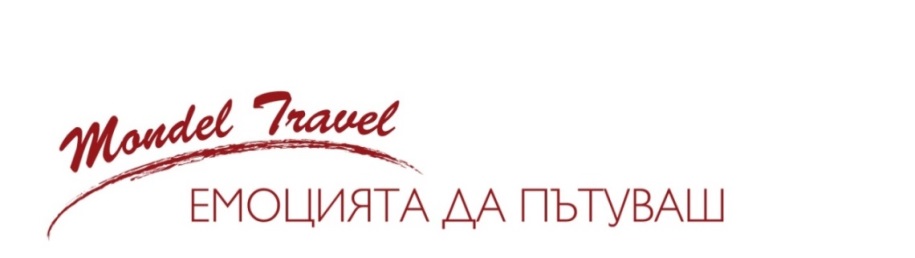 Дати на тръгванена турист в двойна стая20.05.2017 г. 1595 лв. 19.08.2017 г. 1679 лв. 